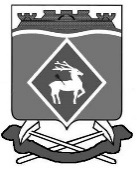 РОССИЙСКАЯ  ФЕДЕРАЦИЯРОСТОВСКАЯ ОБЛАСТЬМУНИЦИПАЛЬНОЕ ОБРАЗОВАНИЕ «БЕЛОКАЛИТВИНСКИЙ РАЙОН»АДМИНИСТРАЦИЯ БЕЛОКАЛИТВИНСКОГО РАЙОНА ПОСТАНОВЛЕНИЕ09.06.2016			                       № 807                            г.  Белая КалитваВ соответствии со статьей 72 Бюджетного кодекса Российской Федерации, постановлением Правительства Ростовской области от 18.05.2016 № 350 «Об утверждении Правил принятия решений о заключении государственных контрактов на поставку товаров, выполнение работ, оказание услуг для обеспечения государственных нужд Ростовской области на срок, превышающий срок действия утвержденных лимитов бюджетных обязательств»,ПОСТАНОВЛЯЮ:	1. Утвердить Правила принятия решений о заключении муниципальных контрактов на поставку товаров, выполнение работ, оказание услуг для обеспечения муниципальных нужд Белокалитвинского района на срок, превышающий срок действия утвержденных лимитов бюджетных обязательств, согласно приложению.	2. Главным распорядителям средств бюджета Белокалитвинского района при заключении муниципальных контрактов на поставку товаров, выполнение работ, оказание услуг для обеспечения муниципальных нужд  Белокалитвинского района на срок, превышающий срок действия утвержденных лимитов бюджетных обязательств, обеспечить контроль соблюдения сроков поставки товаров, выполнения работ, оказания услуг и объемов финансирования.	3. Рекомендовать органам местного самоуправления муниципальных образований, входящих в состав Белокалитвинского района, утвердить соответствующие правила принятия решений о заключении муниципальных контрактов на поставку товаров, выполнение работ, оказание услуг для обеспечения муниципальных нужд на срок, превышающий срок действия утвержденных лимитов бюджетных обязательств.	4.  Настоящее постановление вступает в силу со дня его официального опубликования. 5. Контроль за исполнением настоящего постановления возложить на первого заместителя главы Администрации Белокалитвинского района по экономическому развитию, инвестиционной политике и местному самоуправлению Д.Ю. Устименко.Глава  района							О.А. МельниковаВерно:Управляющий   делами							Л.Г. ВасиленкоПриложение к постановлению Администрации  Белокалитвинского районаот 09.06. 2016 № 807ПРАВИЛАпринятия решений о заключении муниципальных контрактов на поставку товаров, выполнение работ, оказание услуг для обеспечения муниципальных нужд Белокалитвинского района на срок, превышающий срок действия утвержденных лимитов бюджетных обязательств1. Настоящие Правила определяют порядок принятия решений  о заключении муниципальных контрактов на поставку товаров, выполнение работ, оказание услуг для обеспечения муниципальных нужд Белокалитвинского района, осуществляемых в соответствии с законодательством Российской Федерации о контрактной системе в сфере закупок товаров, работ, услуг для обеспечения государственных и муниципальных нужд, на срок, превышающий в случаях, установленных Бюджетным кодексом Российской Федерации, срок действия утвержденных лимитов бюджетных обязательств.2. Муниципальные заказчики вправе заключать муниципальные контракты на выполнение работ, оказание услуг, длительность производственного цикла выполнения, оказания которых превышает срок действия утвержденных лимитов бюджетных обязательств, в пределах средств, предусмотренных решениями о подготовке и реализации бюджетных инвестиций в объекты капитального строительства муниципальной собственности Белокалитвинского района, принимаемыми в соответствии со статьей 79  Бюджетного кодекса Российской Федерации, на срок, предусмотренный указанными решениями.3.  Муниципальные контракты на выполнение работ, оказание услуг, длительность производственного цикла выполнения, оказания которых превышает срок действия утвержденных лимитов бюджетных обязательств, а также муниципальные контракты на поставки товаров для обеспечения  муниципальных нужд Белокалитвинского района на срок, превышающий срок действия утвержденных лимитов бюджетных обязательств, могут заключаться в соответствии  с законодательством Российской Федерации о контрактной системе в сфере закупок товаров, работ, услуг для обеспечения государственных и муниципальных нужд в рамках муниципальных программ Белокалитвинского района.Такие муниципальные контракты заключаются на срок и в пределах средств, которые предусмотрены на реализацию соответствующих мероприятий муниципальных программ Белокалитвинского района.4. При заключении в рамках муниципальных программ Белокалитвинского района муниципальных контрактов на выполнение работ по содержанию автомобильных дорог общего пользования муниципального значения и искусственных сооружений на них, срок производственного цикла выполнения которых превышает срок действия утвержденных лимитов бюджетных обязательств, годовой предельный объем средств, предусматриваемых на оплату таких муниципальных контрактов за пределами планового периода, не может превышать максимальный годовой объем лимитов бюджетных обязательств, утвержденных на ремонт и содержание  автомобильных дорог общего пользования муниципального значения и искусственных сооружений на них в пределах текущего финансового года и планового периода.5.  Муниципальные контракты на выполнение работ, оказание услуг, длительность производственного цикла выполнения, оказания которых превышает срок действия утвержденных лимитов бюджетных обязательств, не указанные в пунктах 2 - 4 настоящих Правил, могут заключаться на срок и в пределах средств, которые предусмотрены решением Администрации Белокалитвинского района, устанавливающим:планируемые результаты выполнения работ, оказания услуг;описание состава работ, услуг;предельный срок выполнения работ, оказания услуг с учетом сроков, необходимых для определения подрядчиков, исполнителей;предельный объем средств на оплату долгосрочного муниципального контракта с разбивкой по годам.6. Решение Администрации Белокалитвинского района о заключении муниципального контракта для обеспечения муниципальных нужд, предусмотренное пунктом 5 настоящих Правил, принимается в форме постановления Администрации Белокалитвинского района и пояснительной записки к нему. Проект постановления и пояснительная записка к нему направляется на согласование в финансовое управление Администрации Белокалитвинского района. Финансовое управление Администрации Белокалитвинского района в срок, на превышающий 5 рабочих дней с даты получения проекта постановления и пояснительной записки к нему, согласовывает указанный проект при соблюдении следующих условий:непревышение предельного объема средств, предусматриваемых на оплату муниципального контракта в текущем финансовом году и плановом периоде, над объемом бюджетных ассигнований, предусмотренных решением Собрания депутатов Белокалитвинского района о бюджете Белокалитвинского района на соответствующий финансовый год и на плановый период;непревышение годового предельного объема средств, предусматриваемых на оплату муниципального контракта за пределами планового периода, над максимальным годовым объемом средств на оплату указанного муниципального контракта в пределах планового периода (в текущем финансовом году).Об утверждении Правил принятия решений о заключении муниципальных контрактов на поставку товаров, выполнение работ, оказание услуг для обеспечения муниципальных нужд Белокалитвинского района на срок, превышающий срок действия утвержденных лимитов бюджетных обязательствУправляющий делами               	                                                           Л.Г. Василенко